20230706ver20230706ver20230706ver20230706ver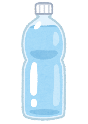 